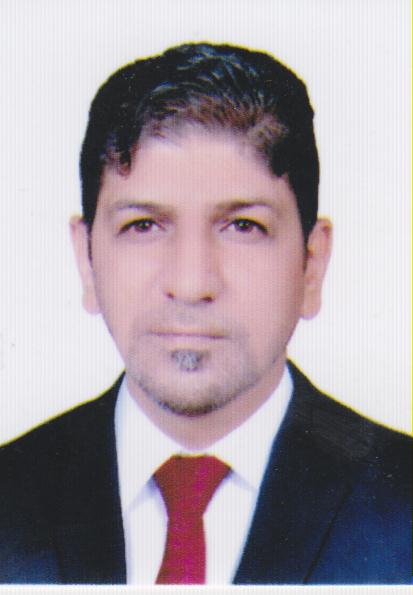 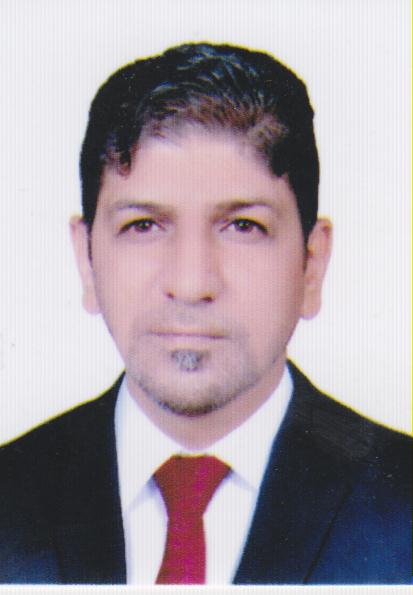 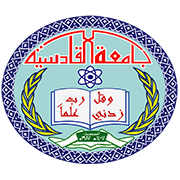     جامعة القادسية                                             (((السيرة الذاتية)))الـبـيـانـات الـشـخـصـيـةالتعليم/ المؤهلات الـعـلـمـيةمعلومات وظيفيةالمناصب الالقاب العلمية :المحاضرات الدراسية: التشكرات والمشاركات التأليف والترجمة :المؤتمرات العلمية  والندوات والمشاركات الاكاديمية: روابط المواقع البحثية :الدوراتالبحوث المنشورة الاسم الثلاثي واللقب باسم محمد كريم الخفاجيعنوان السكن : محافظة القادسية / الديوانيةالتولد ومسقط الرأس : 1972/ محافظة القادسية رقم الموبايل :07815531005البطاقة الوطنية : 19728867336721البريد الالكتروني:Basim.al-khafaji@qu.edu.iqشهادة الجنسية -الرقم الوظيفي114990022الشهادة التخصصالجامعةسنة التخرجبكالوريوسصناعات غذائيةبغداد1994-1995ماجستيرعلوم الأغذيةالكوفة8/6/ 2023تاريخ أول تعيين في دوائر الدولة 10/11/2008تاريخ المباشرة في التعليم العالي 11/11/2008تاريخ المباشرة في جامعة القادسية 11/11/2008تاريخ الحصول على شهادة الماجستير8/6/2023تالمنصب خلال الفترةخلال الفترةتالمنصب منالى1مدير مختبر البحوث 201120152مدير مختبر الـ P.C.R  الوراثي201520213مدير وحدة التعليم المستمر  201120164مدير وحدة التخطيط والمتابعة201520185مدير شعبة الموارد البشرية201820196مدير وحدة الدراسات العليا 201920216أمين المكتبة2023لحد الآناللقب العلميتاريخ الحصول عليه اللقب العلميتاريخ الحصول عليه 1مدرس مساعد – 19/8/2023  تالمحاضرات تالمحاضرات 1تدريس مادة مبادئ الألبان / كلية الزراعة/قسم الانتاج الحيواني/ المرحلة الثانية2تدريس مادة علم اللحوم / كلية الزراعة/قسم الانتاج الحيواني/ المرحلة الرابعة3تدريس مادة تكنولوجيا اللحوم/كلية الزراعة/قسم الانتاج الحيواني/ المرحلة الرابعة4تدريس مادة صحة منتجات حيوانية/كلية الزراعة/قسم الانتاج الحيواني/ المرحلة الثانية5تدريس مادة الاحياء الجزيئي/كلية الزراعة/قسم الانتاج الحيواني/ المرحلة الرابعة6تدريس مادة مبادئ الصناعات الغذائية/كلية الزراعة/قسم البستنة/ المرحلة الأولى7تدريس مادة الاحياء المجهرية / كلية الزراعة/قسم البستنة/المرحلة الثانية8تدريس مادة منظمات النمو/كلية الزراعة/قسم البستنة/ المرحلة الثالثة9تدريس مادة تصميم وتحليل تجارب/كلية الزراعة/قسم الانتاج الحيواني/ المرحلة الثالثة10تدريس مادة ابقار الحليب/كلية الزراعة/قسم الانتاج الحيواني/ المرحلة الثالثة11تدريس مادة الاحياء المجهرية/كلية الزراعة/قسم الانتاج الحيواني/ المرحلة الثانية13تدريس مادة هندسة الحدائق/كلية الزراعة/قسم البستنة وهندسة الحدائق/ المرحلة الثانية14تدريس مادة انتاج خضر/كلية الزراعة/قسم التربة والمياه/ المرحلة الثانية15تدريس مادة مبادئ التربة/كلية الزراعة/قسم البستنة وهندسة الحدائق/ المرحلة الأولى16تدريس مادة ادارة مزارع/كلية الزراعة/قسم البستنة وهندسة الحدائق/ المرحلة الرابعة17تدريس مادة مبادئ اسماك/كلية الزراعة/الانتاج الحيواني/ المرحلة الثانية18تدريس مادة تكنولوجيا اسماك/كلية الزراعة/الانتاج الحيواني/ المرحلة الثانيةتكتاب الشكر والمشاركاتتكتاب الشكر والمشاركات1اختيار جامعة القادسية كأفضل جامعة اقليمية / مكتب رئيس الوزراء / 20132تدريس مواد / عميد كلية الزراعة / 20113انجاح اعمال الدورة التدريبية  (تنمية تطوير الطاقات البشرية لدى طلبة كلية الزراعة) / كلية الزراعه / مكتب السيد العميد /20174شكر وتقدير وزير التعليم العالي للجامعات للسنوات 2013و2015و2018و2019و20215شكر وتقدير كلية العلوم للمشاركة في المؤتمر العلمي للسلامة المختبرية 6شكر وتقدير من السيد عميد كلية الادارة والاقتصاد للسنوات 2008و2009و2010و20117شكر وتقدير من السادة عمداء كلية الزراعة في متابعة وصيانة مختبرات الكلية للسنوات 2014و2015و2016و2017و2018و2019و2020و20218شكر وتقدير من السيد رئيس الجامعة لسنة 2014و2017و2018و2019و2020و2021و2022و20239المشاركة المؤتمر العلمي الاول  والثاني لكلية الزراعة لسنة 2020و202110المشاركة اليوم العالمي للأحياء المجهرية في جامعة الكوفة لسنة 202211المشاركة في المؤتمر العلمي لجامعة ميسان لسنة 2020تنوع المؤلفتنوع المؤلفتاسم المؤتمر او الندوةتاسم المؤتمر او الندوة1ندوة تخصصية ( التنوع الاحيائي العالمي ) كلية العلوم قسم علوم الحياة / جامعة القادسية /20142واقع المجترات الصغيرة (الماعز والاغنام) وتحسينها وراثيا والاستفادة من المصادر الوراثية لأغنام العواسي والماعز الشامي في دول غرب اسيا / كلية الزراعة3المشاكل الاحصائية التي ترافق البحث العلمي وسبل حلها / كلية الزراعة4السلامة المرورية/ كلية الزراعة5ندوة عن الاسعافات الاولية في المختبرات 6لا يقل عن 30 ندوة ومشاركة اكاديمية الكترونية في مجال التخصص الدقيق في الجامعات لمختلف دول العالم 7السلامة البايولوجية والاشعاعية والكيمياوية في المختبرات في جامعة الكوفةالموقع الرابط الموقع الرابط Google scholarBasim.Alkhafaji@qu.iq.com Research gatebassimmohammad724@gmail.comوهكذا لبقية المواقع المشترك بهاتالدورة مكان الدورة 1الية استخدام الغاز الكروموتوغرافي في التحاليل الدقيقة و HPLCوزارة العلوم والتكنولوجيا / قسم الكيمياء/  20152التعليم الالكتروني 4 مركز الحاسوب وخدمات الانترنت /2015 3رخصة قيادة الحاسوب ICDL  كلية علوم الحاسوب والرياضيات / 20154Microsoft Unlimited Potential  Internet and World Wide web Fundamentals Couse Center for Excellence (CFE) /  AL-Qadissiya University 5عزل الـ DNA  بتقنية الـ PCRكلية الزراعة / مختبر البحوث / 20146التعرف على تقنية GC  في الفحوصات البيئية المختلفة كلية الزراعة / جامعة الكوفة / 20227الاسعافات الاولية كلية الزراعة / وحدة التعليم المستمر 20158المختبرات الكيميائية الافتراضيةجامعة بغداد/كلية العلوم 20169تحليل العناصر المعدنية باستخدام ال Atomicكلية الزراعة/201710صيانة ومعايرة الاجهزة المختبريةكلية الزراعة/ 2018و2019و2020و202111البرنامج الحكومي للقيادات الاداريةجامعة القادسية/التعليم المستمر/2023تاسم البحثاسم المجلة العددالمجلدالسنة رابط البحث1Study on the possibility of converting rice husks to organic fertilizer using bacteria pseudomonas aeregenosa And Celullomonas flavigenaiopconfrence.agr@qu.edu.iq 2PLANT BIOSTIMULANTS,SEAWEEDS EXTRACT AS A MODEL (Article Review)iopconfrence.agr@qu.edu.iq 3Intestinal Escherichia coli and Cutaneous Staphylococcus aureus Bacterial
Contamination of the Operation Lounges in Al-Diwaniyah Province
HospitalsAl-Qadisiyah Journal of Pure ScienceDOI:https://doi.org/10.29350/jops.2021.26. 1.12444The Use of Sugar Cane Waste (Molasses) in the Production of Lactic Acid by L. paracasei CAU 9836 and its
Identification by Infrared Spectrum (FT.IR)Al-Qadisiyah Journal For Agriculture Scienceshttps://jouagr.qu.edu.iq/article_177600.html5The effect of sex of calve and parity on milk production and its components in Iraqi buffaloes iopdoi:10.1088/1755-1315/553/1/0120316Use of lactic acid in preserving local cheeses which product from microbial extracted buffalo milk and identified by HPLC technology.AL-Kufa Journal For Agricultural Sciences –AL-Kufa Journal For Agricultural Sciences – 2022:14(2): 23-34